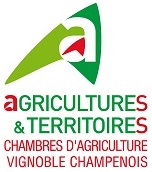 Produits phytosanitairesSe protéger : une obligation !Protéger ses mains avec des gants réutilisables ou à usage unique à manchettes…En nitrile ou néoprène,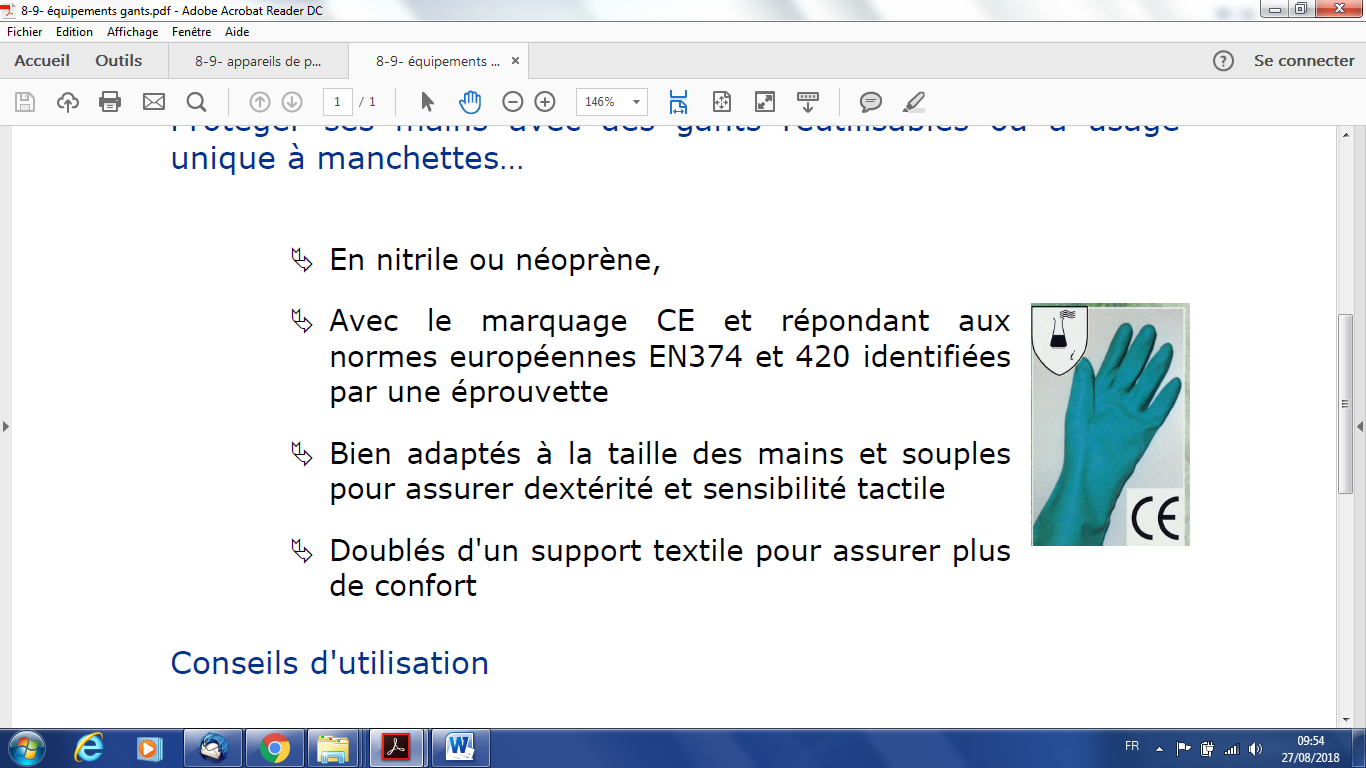 Avec le marquage CE et répondant aux normes européennes EN374 et 420 identifiées par une éprouvetteBien adaptés à la taille des mains et souples pour assurer dextérité et sensibilité tactileDoublés d'un support textile pour assurer plus de confortConseils d'utilisationAvoir les mains sèches et propres avant de mettre ses gants.Une fois les opérations terminées, laver soigneusement les mains gantées, retourner le haut des gants lavés, retirer les gants puis se laver minutieusement les mains à l'eau et au savon.Vérifier l'état des gants et les renouveler dès qu’ils sont percés.Utiliser uniquement les gants fins jetables pour la manipulation des buses.Les gants usagés sont collectés en même temps que les PPNU dans la sache spécifique EPI.